(в редакции распоряжения администрации города Югорска от 30.10.2018 № 553)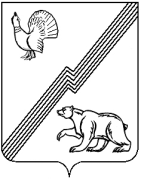 АДМИНИСТРАЦИЯ ГОРОДА ЮГОРСКАХанты-Мансийского автономного округа – ЮгрыРАСПОРЯЖЕНИЕот 17 октября 2018 года                                                                                      № 531
О перечне муниципальных программгорода ЮгорскаРуководствуясь статьей 179 Бюджетного кодекса Российской Федерации:1. Утвердить перечень муниципальных программ города Югорска (приложение).2.  Признать утратившими силу распоряжения администрации города Югорска:- от 02.09.2013 № 517 «О перечне муниципальных программ города Югорска»;- от 18.10.2013 № 626 «О внесении изменений в распоряжение администрации города Югорска от 02.09.2013 № 517»;- от 01.11.2013 № 650 «О внесении изменений в распоряжение администрации города Югорска от 02.09.2013 № 517».3. Опубликовать распоряжение в официальном печатном издании города Югорска и разместить на официальном сайте органов местного самоуправления города Югорска.Настоящее распоряжение вступает в силу после его подписания, но не ранее 01.01.2019.Контроль за выполнением распоряжения возложить на директора департамента экономического развития и проектного управления администрации города Югорска И.В. Грудцыну.Глава города Югорска                                                                                               А.В. БородкинПриложениек распоряжениюадминистрации города Югорскаот 30 октября 2018 года № 553Приложениек распоряжениюадминистрации города Югорскаот 17 октября 2018 года № 531Перечень муниципальных программ города Югорска№ п/пНаименование муниципальной программыОтветственный исполнитель1Отдых и оздоровление детейУправление социальной политики администрации города Югорска2Развитие образованияУправление образования администрации города Югорска3Культурное пространствоУправление культуры администрации города Югорска4Развитие физической культуры и спортаУправление социальной политики администрации города Югорска5Молодежная политика и организация временного трудоустройстваУправление социальной политики администрации города Югорска6Развитие жилищной сферыУправление жилищной политики администрации города Югорска7Развитие жилищно-коммунального комплекса и повышение энергетической эффективностиДепартамент жилищно-коммунального и строительного комплекса администрации города Югорска8Автомобильные дороги, транспорти городская средаДепартамент жилищно-коммунального и строительного комплекса администрации города Югорска9Управление муниципальным имуществомДепартамент муниципальной собственности и градостроительства администрации города Югорска10Охрана окружающей среды, использование и защита городских лесовДепартамент муниципальной собственности и градостроительства администрации города Югорска11Доступная средаУправление социальной политики администрации города Югорска12Социально-экономическое развитие и муниципальное управлениеДепартамент экономического развития и проектного управления администрации города Югорска13Развитие  информационного обществаОтдел информационных технологий администрации города Югорска14Управление муниципальными финансамиДепартамент финансов администрации города Югорска15Профилактика правонарушений, противодействие коррупции и незаконному обороту наркотиковУправление внутренней политики и общественных связей администрации города Югорска16Развитие гражданского общества, реализация государственной национальной политики и профилактика экстремизмаУправление внутренней политики и общественных связей администрации города Югорска17Развитие муниципальной службыУправление по вопросам муниципальной службы, кадров и наград  администрации города Югорска